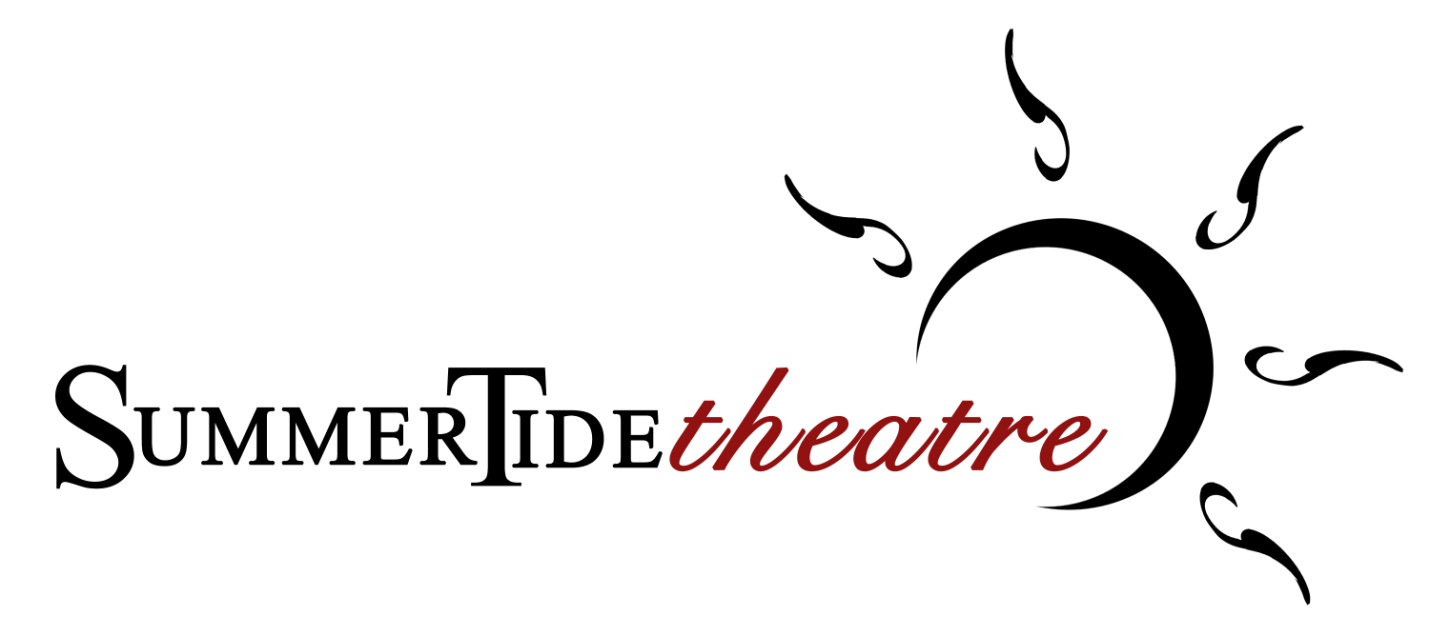 Smokey Joe’s Cafe - The Songs of Leiber and StollerRocks Gulf Shores, Alabama in June 2012September 9, 2011 -- For Immediate ReleaseSummerTide Theatre, the professional summer theatre of The University of Alabama, returns for its ninth year to the George C. Meyer Performing Arts Center (home of the South Baldwin Community Theatre) with an electrifying entertainment revue that illuminates the golden age of American culture…Smokey Joe’s Café - the Songs of Leiber and Stoller.  Running Friday, June 1 through Friday, June 29, 2012, performances are Tuesday to Sunday evenings at 8:00PM.Jerry Leiber and Mike Stoller, as much as anyone, virtually invented rock ‘n’ roll, and now their songs come alive on stage in this Tony Award-nominated production.  In an idealized 50’s setting, the classic themes of love won and love lost blend with nostalgia and emotions.  Featuring nearly 40 of the greatest songs ever recorded, including “Hound Dog”, “On Broadway”, “Charlie Brown”, “Love Potion #9”, “Jailhouse Rock”, “There Goes My Baby”, “Yakety Yak”, “Spanish Harlem”, “Poison Ivy” and “Stand By Me”, Smokey Joe’s Café isn’t just great pop music - it’s compelling musical theatre.Smokey Joe’s Café, produced through special arrangement with R&H Theatricals, will run Friday, June 1 to Friday, June 29, 2012, with performances every Tuesday through Sunday evening at 8:00PM.  Tickets may be purchased, starting in April 2012, by visiting summertide.org or by calling The University of Alabama Box Office at 205/348-3400.  Tickets prices are $18.00 for adults, $12.00 for children under 12.  More information on group rates, theatre location and on-site theatre box office hours will be available later in 2012.SummerTide Theatre is made possible by the Herbert Clark West Endowed Support Fund at The University of Alabama, The University of Alabama National Alumni Association, The University of Alabama Office of the Provost, The University of Alabama College of Arts and Sciences, the George C. Meyer Foundation, and the Alabama Credit Union.  Additional support is provided by the Alabama Gulf Coast Convention and Visitors Bureau, South Baldwin Community Theatre, Sunset Properties and the Bama Breakfast Group.  The UA Department of Theatre and Dance is part of the College of Arts and Sciences, UA’s largest division and the largest liberal arts college in Alabama.Contact:  Christopher M. Montpetit, Business Manager	205/348-3844, cmmontpetit@as.ua.edu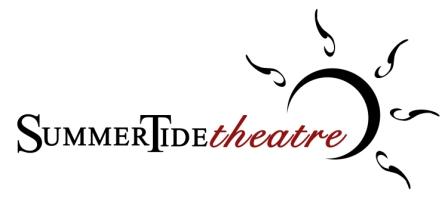 The Professional Summer Theatre of The University of Alabama________________________________________________________________________________________________________The University of Alabama, Department of Theatre and Dance, Box 870239, Tuscaloosa, AL  35487-0239Main Office 205/348-5283  -  Fax 205/348-9048  -  UATD Box Office 205/348-3400  -  Gulf Shores Box Office 251/968-6721theatre.ua.edu  -  summertide.org